TO TAKIE PROSTE - PAMIĄTKOWY ALBUM 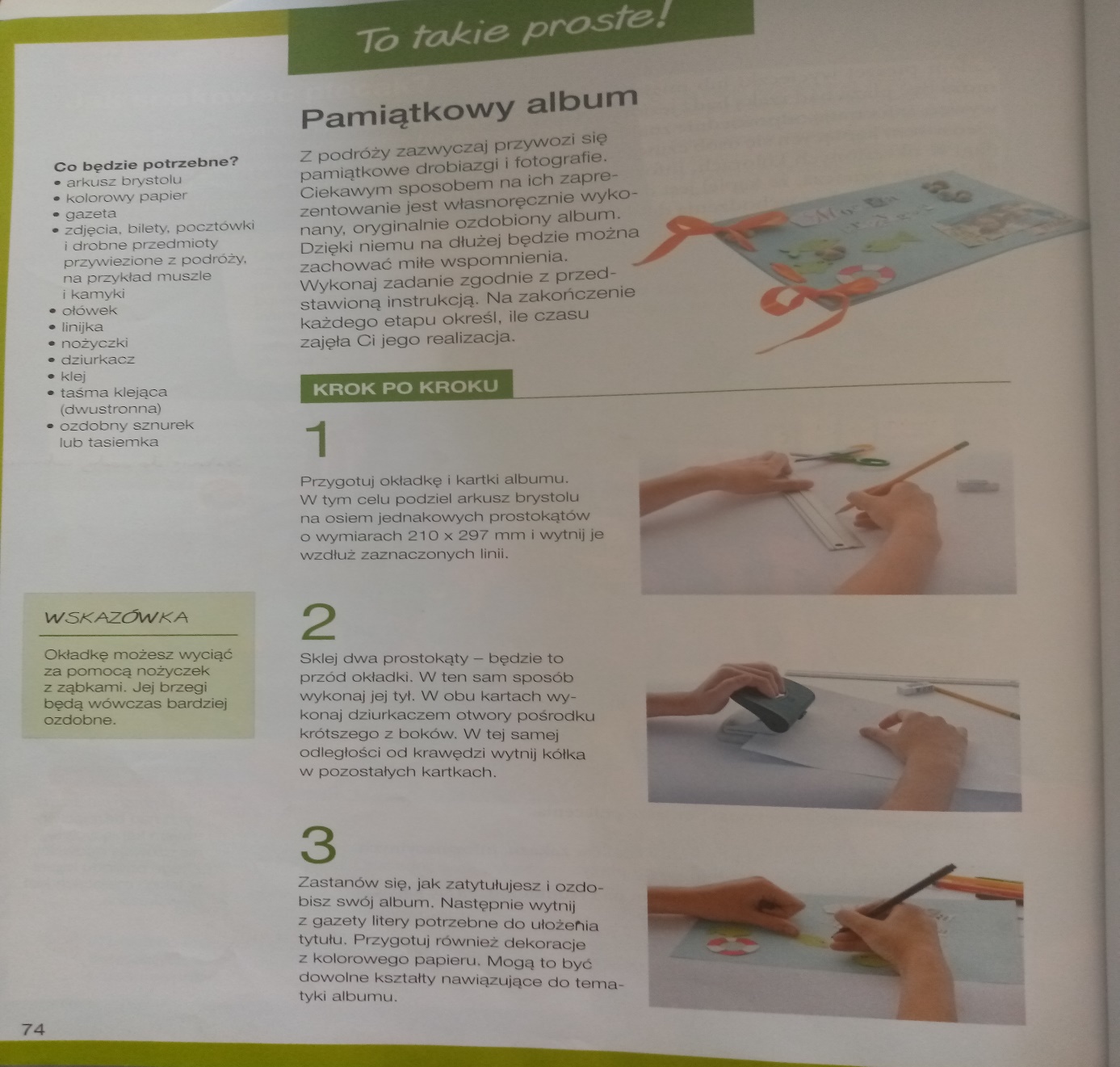 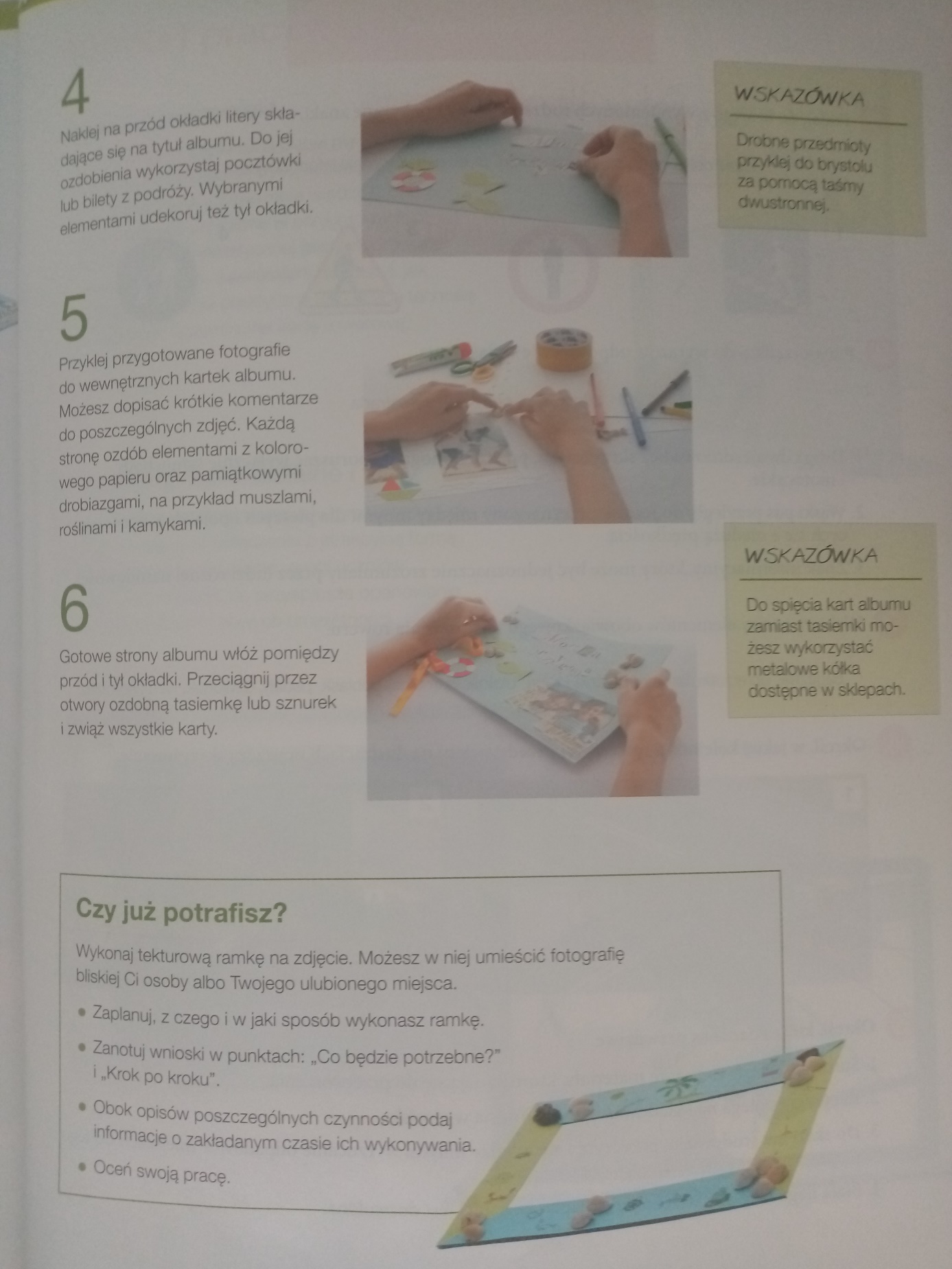 PRACA DLA CHĘTNYCH – 08-22 CZERWCA